Additional guidance notes: Governing bodies have a statutory duty to publish on their website information about their members, including relevant business and pecuniary interests.It is important that governors and staff not only act impartially but are also seen to act impartially. The governing body and school staff have a responsibility to avoid any conflict between their business and personal interests and affairs and those of the school. There is a legal duty on all governors to declare an interest likely to lead to questions of bias when considering any item of business at a meeting and for the governor concerned to withdraw, if necessary, whilst the matter is considered.The declaration of interests should include, governance roles in other educational institutions, and where appropriate, the company by whom they are employed, directorships, significant shareholdings or other appointments of influence within a business or other organisation which may have dealings with the school. Governors should also include any material interests arising from relationships between governors or relationships between governors and school staff (including spouses, partners and close relatives), or other individuals known to them who may exert influence and declare gifts or hospitality offered from external bodies while acting in your position as a governor/trustee and whether this was declined or accepted in the last 12 months. The register will enable governors to demonstrate that in spending public money they do not benefit personally from any decisions that they make. Governing bodies should ensure that the information that is published is up to date, complete and includes all governors and associates.Dated nil returns are also required – if there are no interests, governors should record “Nil Return” for each section. I certify that I have declared all beneficial interests which I, or any person closely connected with me, have with businesses or other organisations which may have dealings with the school. I will update the school if any changes take place.I certify that I have declared all beneficial interests which I, or any person closely connected with me, have with businesses or other organisations which may have dealings with the school. I will update the school if any changes take place.I certify that I have declared all beneficial interests which I, or any person closely connected with me, have with businesses or other organisations which may have dealings with the school. I will update the school if any changes take place.I certify that I have declared all beneficial interests which I, or any person closely connected with me, have with businesses or other organisations which may have dealings with the school. I will update the school if any changes take place.Governing Body of………Archibald First School………………………………………………Governing Body of………Archibald First School………………………………………………Governing Body of………Archibald First School………………………………………………Governing Body of………Archibald First School………………………………………………Title: MrFull Name: Nick RaynerFull Name: Nick RaynerFull Name: Nick RaynerSignature: 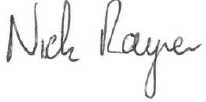 Signature: Signature: Date: 16/1/2021Pecuniary interests(Current employment / businesses (of which I am a partner/proprietor / company directorships / charity trusteeships and any other conflict)Pecuniary interests(Current employment / businesses (of which I am a partner/proprietor / company directorships / charity trusteeships and any other conflict)Deloitte LLPDeloitte LLPPersonal interests (including name, relationship and nature of the interest)(any material interests arising from relationships between governors or relationships between governors and school staff (including spouses, partners and close relatives)Personal interests (including name, relationship and nature of the interest)(any material interests arising from relationships between governors or relationships between governors and school staff (including spouses, partners and close relatives)Nil ReturnNil ReturnGovernance roles in other educational institutions (including the name of the institution, position held, and date appointed/elected)Governance roles in other educational institutions (including the name of the institution, position held, and date appointed/elected)Nil ReturnNil Return